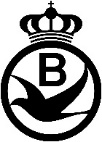 Aanvraag tot het bekomen van het starterspakket voor nieuwe liefhebbers 2022Naam : 		…………………………………………………….Adres : 		…………………………………………………….			…………………………………………………….e-mail : 		…………………………………………………….Lidnummer : 	…………………………………………………….Rekeningnummer : …………………………………………………….Rekeninghouder : 	…………………………………………………….Huur Briconsysteem : Ik heb interesse in het huren van het Briconsysteem 		JA  	- 	NEEN(kostprijs : € 50,00 per jaar gedurende 3 jaar met nadien mogelijkheid tot aankoop tegen de prijs van € 150,00.  Totale kostprijs voor het systeem € 300,00 + éénmalige verzendkosten).Ik verklaar dat ik nooit eerder lid was van de KBDB  en dat ik nog nooit heb deelgenomen aan wedvluchten, georganiseerd in de schoot van de KBDB.Handtekening nieuw lid (voor minderjarige leden, handtekening van ouder of voogd).…………………………………………………….	 Handtekening en stempel van de voorzitter van de vereniging : …………………………………………………….